Parents’ Preschool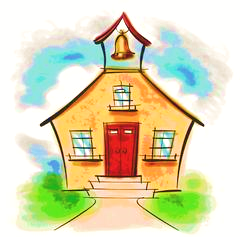 Of Ellwood CityJanuary 25, 2016Dear Parents, It is hard to believe that it is already time to think about the 2016-2017 school year! For us to best serve your children it is important for us to know as soon as possible who will be joining us next year. As a courtesy to families who are already part of the preschool, we offer early registration on a first come, first served basis. Registration will open to the public on February 15, 2016.Please note that we will do our best to ensure that your child is placed in the class of your choice. You will have the best chance of getting the class of your choice if you register as soon as possible. Additionally, depending on popularity of certain classes, we may find it necessary to change class offerings from time to time. Please return your completed registration form, along with a single check for the non-refundable registration fee ($35 until 6/1, $55 after 6/1) and activity fee ($25) made payable to Parents’ Preschool. Registration forms and fees can be mailed to: Parents' Preschool  of Ellwood City325 Spring Ave. Ellwood City, PA 16117              Attention: RegistrationThank you for choosing Parents’ Preschool for your child’s preschool education. We look forward to working with you in the new year!Sincerely,Mira Franus							Kristen Carsele2015-2016 Board President					2015-2016 RegistrarParents Preschool of Ellwood City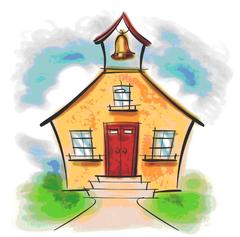 Registration Packet for the 2016-2017 School YearToday’s Date: ___________________	Student’s Name : __________________________________________________________________________________Last			First			Middle			Preferred/NicknameDate of Birth: ___/___/___	Gender (circle): Male	Female A. Family Information New Family (Never had a child enrolled at Parents’)	 New Student, Returning Family 	 Returning Student* information for additional emergency contacts will be requested at a later date.B. Please note your class preference (1st and 2nd)Class offerings are subject to change depending on number of registrants. Children must be potty trained.Also please note your school district’s age requirement dates may differ from Parent’s Preschool.
C. Health InformationDoctor’s Name: _______________________________________ Phone: ______________________________Student Health Concerns that we should be aware of	Food Allergies*: ______________________________________________________________________	Other Allergies*: _____________________________________________________________________	Chronic Illnesses/Impairments: _________________________________________________________	Physical or Emotional Health Problems: ___________________________________________________Other Concerns: _____________________________________________________________________* Requires doctor’s certificationE. Tell Us About Your ChildDoes your child play with other children?  If so, list ages ____________________________________________Does your child participate in any group activities outside of the home without you? (Ex. Sunday School, Library activities, Play group) Please list: ________________________________________________________________________________________________________________________________________________________________________Does s/he dress self?_________________________________________________________________________________What activities will your child prefer at preschool? (Play time, crafts, music, reading, independent learning etc.)__________________________________________________________________________________________________Does your child count objects?  How high? __________________________________________________________________________________________________Does your child recognize letters, shapes and colors? ______________________________________________________Does your child sit and listen for stories? ________________________________________________________________What do you want the teachers and staff to know about your child? __________________________________________________________________________________________________________________________________________________________________________________________________________________________________________________________________________________________________________________________________________________________________________________________________________________________________________________What school district will your child attend? ______________________________________________________________F. Authorizations and AgreementsConsent to Emergency Medical Care and Treatment of Minor ChildrenI __________________________________________________ (Parent or Legal Guardian), hereby, give permission to agents of Parents’ Preschool to give my child ______________________________________________, emergency treatment to include: first aid and CPR by a qualified member of the staff. I further authorize and consent for my child to receive medical, surgical and hospital care, if needed. I consent to treatment and procedures to be performed for my child by my child’s regular physician, or when unavailable or impractical to be treated by a licensed physician or hospital when deemed immediately necessary for my child’s health, should I be unreachable. I waive my right of informed consent to such treatment. I further give permission for my child to be transported by ambulance or aid car to an emergency center should it be deemed necessary.___________________________________________ ____________________________Parent or Legal Guardian Signature 				DateTuition AgreementTuition payments for each month are due in full on the 15th of the previous month and will be considered late after that date. Late payments will incur a $10 late fee – all accounts must be kept current. The Preschool reserves the right to disenroll any student who has a balance that is not paid in full by the 30th of the month in which it is due, and fill the classroom space with a child from the waiting list. First month’s tuition must be paid by August 15th to confirm final placement in a class. Once you are enrolled in a class you must pay the fee associated with that class even if you miss days. A $30 charge will be assessed for any NSF checks.*My signature below indicates that I have read, understand and agree to the terms and conditions as set forth in this agreement._________________________________________________ ____________________________Parent or Legal Guardian Signature 				DatePermission to Photograph*I give permission for my child to be photographed for the purpose of school publicity which may include posting to a private social media site.   _________________________________________________ ____________________________Parent or Legal Guardian Signature 				Date*Note that your child’s picture may be taken as part of a class project or activity (for example, a picture-frame craft for Mother’s Day or pictures with Santa). These photos will not be shared outside of the specific project without your permission,Permission to Share RecordsI give permission to Parents’ Preschool teachers to share my child’s academic information with the teacher and school that my child will attend the year following their preschool enrollment Parents’ Preschool. I understand that this will become a part of my child’s permanent academic file. I further consent to data being extrapolated anonymously to research the benefit of early childhood education on the future academic success of my child.__________________________________________________ ____________________________Parent or Legal Guardian Signature 					DateG. Volunteer OpportunitiesParents’ Preschool was established on the philosophy that parents should be involved in their children’s education. This continues to be a core philosophy of our school. Please carefully consider how you can serve the school to guarantee that your child has the best possible preschool experience. Please get involved…your children are worth it!Please place an X by any position you would be interested in filling. Preschool Board (requires monthly meeting attendance)__  President	Oversees business end of Preschool	Conducts monthly board meetings	Schedules various activities	Liaison between teachers, aides, parents and church__   Secretary	Keeps attendance and minutes of all meetings/activities	Keeps by-laws up to date	Sends Thank You notes on behalf of the Preschool__  Registrar	Organizes advertisement and registration of students	Keeps records on student enrollment	Sends out registration information	Organizes and follows up on class registration__  TreasurerProcess payroll through ADP twice a monthTrack staff vacations (pay substitutes) Pay all bills (utilities, school supplies, rent)Track expenses for filing 990 tax from before December 15 each yearReport monthly expenses at monthly board meetings (basic computer knowledge required)__  Tuition Clerk	Collects and records tuition payments	Makes bank deposits	Sends notices and contacts parents when tuition is late__  Parents Club Directors	Organizes fundraising events	Organizes Thanksgiving and Christmas projects, picnic__  Publicity Coordinator	Takes Pictures 	Publishes monthly newsletter	Submits information to the Newspapers	Advertisement for School and Fundraisers	Maintains school’s website www.parentspreschool.com  (basic computer knowledge required)Non-Board Volunteer Positions____ Snack Calendar – Make schedule for snack days and birthdays____ Grocery Shopper – Contact teacher for list to stock classroom cupboard____ Substitute Teacher – Fill in during teacher absence (requires teaching certificate and clearances per current state law)____ Substitute Aide – Fill in during aide absence (requires clearances per current state law)Parent 1/ Primary GuardianParent/Guardian 2 (Check box if same as Parent 1)Other, Specify:NameAddressRelationship to StudentCity, State, ZipPreferred Phone #Other phone #EmailPlease note the following by checking box if truePlease note the following by checking box if truePlease note the following by checking box if truePlease note the following by checking box if trueLives with Student Has full or joint custodyCan be an emergency contact*Primary financial responsibility for tuition payments (select 1)3 Year Old Class (must turn 3 by September 1st) 3 Year Old Class (must turn 3 by September 1st) 4 Year Old Class (must turn 4 by September 1st) 4 Year Old Class (must turn 4 by September 1st) $64 per monthPreference$86 per monthPreference9:30-11:30 Thursday & Friday9:00-11:30 Monday - Wednesday12:00-2:00 Thursday & Friday12:00-2:30 Monday - WednesdayPre-K (must turn 4 by September 1, have already attended preschool for 1 year, and be attending Kindergarten in Fall 2017)$130 per month                                   Preference8:30-11:00 Monday-Friday